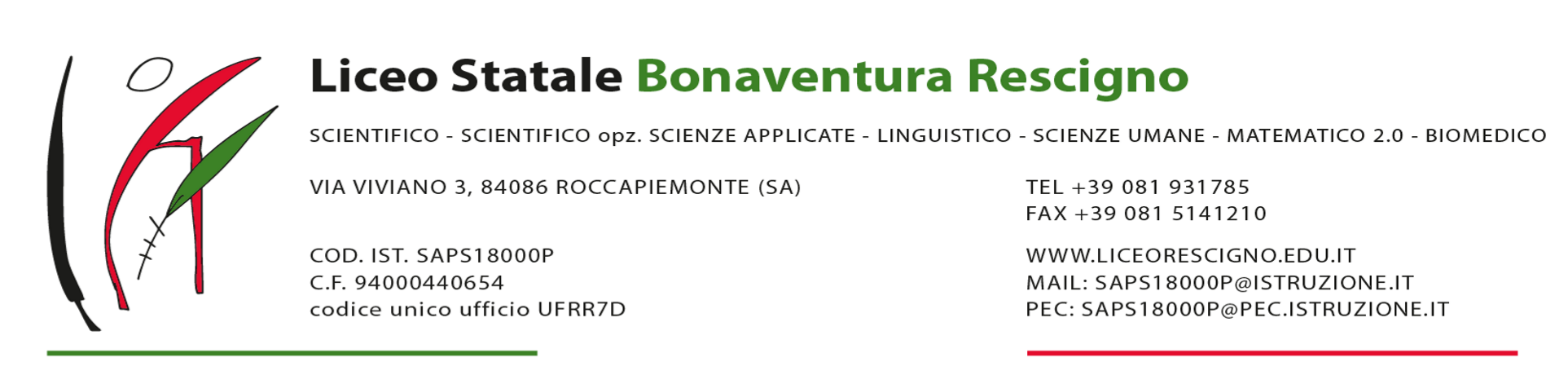 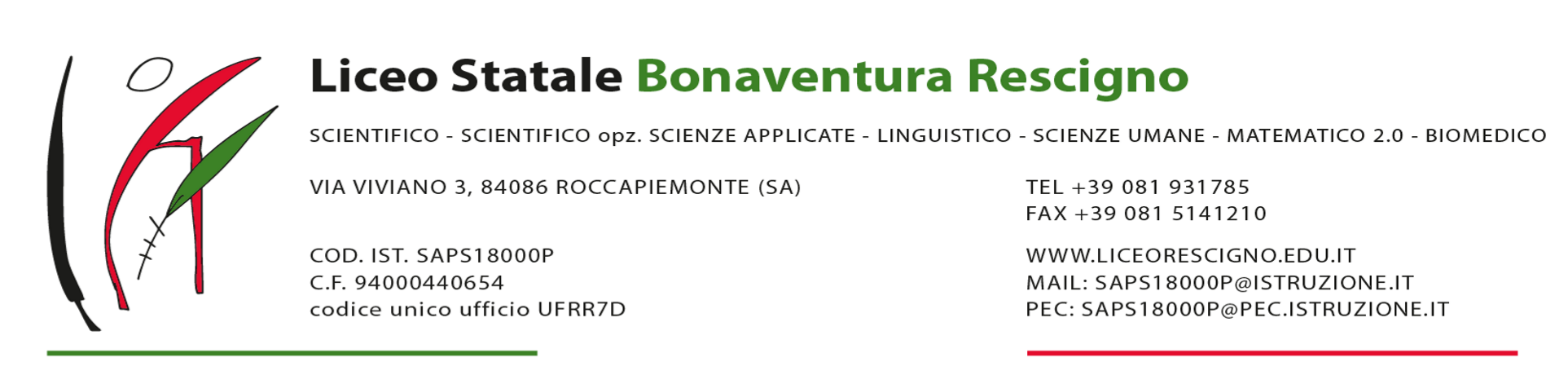 SCHEDA DI PROGETTAZIONE DELLA PAUSA DIDATTICA*I docenti che svolgono più discipline nella stessa classe (ad es. Matematica e Fisica, Storia e Filosofia) devono compilare la tabella inserendo tutte le discipline coinvolte con le rispettive conoscenze e competenze da recuperare/consolidare/potenziare (indicare co R/C/P se è da recuperare, consolidare o potenziare)Roccapiemonte,____________________                                                             Firma                                                                                                                                 __________________DocenteClasse/classi aperteTempiDISCIPLINA*CONOSCENZE COMPETENZEStrumenti SpaziMetodologia/Strategia  Attività